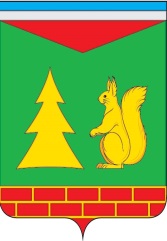 Ханты - Мансийский автономный округ – ЮграСоветский районАДМИНИСТРАЦИЯ ГОРОДСКОГО ПОСЕЛЕНИЯ ПИОНЕРСКИЙП О С Т А Н О В Л Е Н И Е«11» апреля 2024 г.                                                                                                             № 128О внесении изменений в Приложение к постановлению Администрации городского поселения Пионерский от 28.11.2022 № 468 «Об утверждении Порядка взаимодействия  Администрации городского поселения Пионерский, подведомственных муниципальных учреждений с организаторами добровольческой (волонтерской) деятельности, добровольческими (волонтерскими) организациями»В соответствии с пунктом 4 статьи 17.3 Федерального закона от 11.08.1995 № 135-ФЗ «О благотворительной деятельности и добровольчестве (волонтерстве), Федеральным законом от 06.10.2003 № 131-ФЗ «Об общих принципах организации местного самоуправления в Российской Федерации», постановлением Правительства Российской Федерации от 28.11.2018 № 1425 «Об утверждении общих требований к порядку взаимодействия федеральных органов исполнительной власти, органов исполнительной власти субъектов Российской Федерации, органов местного самоуправления, подведомственных им государственных и муниципальных учреждений, иных организаций с организаторами добровольческой (волонтерской) деятельности и добровольческими (волонтерскими) организациями и перечня видов деятельности, в отношении которых федеральными органами исполнительной власти, органами исполнительной власти субъектов Российской Федерации, органами местного самоуправления утверждается порядок взаимодействия государственных и муниципальных учреждений с организаторами добровольческой (волонтерской) деятельности, добровольческими (волонтерскими) организациями», Уставом городского поселения Пионерский1. Внести в Приложение к постановлению Администрации городского поселения Пионерский от 28.11.2022 № 468 «Об утверждении Порядка взаимодействия  Администрации городского поселения Пионерский, подведомственных муниципальных учреждений с организаторами добровольческой (волонтерской) деятельности, добровольческими (волонтерскими) организациями» следующие изменения:1.1. в пункте 1 после слов «добровольческими (волонтерскими) организациями» дополнить словами «, учитывающих специфику видов деятельности, предусмотренных подпунктом 2 пункта 1 статьи 17.3 Федерального закона от 11.08.1995 № 135-ФЗ «О благотворительной деятельности и добровольчестве (волонтерстве)», и общие требования, утвержденные в соответствии с подпунктом 1 пункта 1 статьи 17.3 Федерального закона от 11.08.1995 № 135-ФЗ «О благотворительной деятельности и добровольчестве (волонтерстве)»;1.2. абзац четвертый пункта 5 после слов «Российской Федерации» дополнить словами «, законодательством Ханты-Мансийского автономного округа-Югры, муниципальными нормативными правовыми актами».2. Опубликовать настоящее постановление в бюллетене «Пионерский вестник» и разместить на официальном сайте Администрации городского поселения Пионерский.3. Настоящее постановление вступает в силу после его официального опубликования.4. Контроль за исполнением настоящего постановления оставляю за собой.Глава городского поселения Пионерский				                 В.С. Зубчик    .